MONTHLYTRADE REPORTMarch 2023DISCLAIMER
The provisional data from Weboc, PBS and PRAL have been reported for information purposes only. Every effort has been made to cross-check and verify the authenticity of the data. Trade Development Authority of Pakistan, or the author(s), do not guarantee the data included in this work. All data and statistics used are correct as of 5th April , 2023 and may be subject to change.

For any queries or feedback regarding this publication, please contact at: 
TEAM LEADERAfshan UroosDeputy Managerafshan.uroos@tdap.gov.pkLEAD RESEARCHERSMS. Asima SiddiqueAssistant ManagerAsima.siddique@tdap.gov.pkMS. Maryam YounusResearch AssociateMaryam.younus@tdap.gov.pk• IMPORTS EXPORTS SUMMARY• EXPORT PROFILE • IMPORT PROFILE• SUMMARY OF SERVICES SECTORS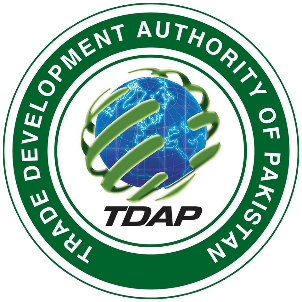 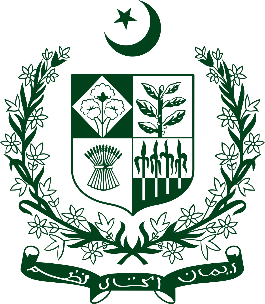 TRADE DEVELOPMENT AUTHORITY OF PAKISTANMINISTRY OF COMMERCESUMMARY                                                                                            *Trade values in US$ millionEXPORT PROFILE*Trade values in US$ millionTOP PARTNER COUNTRIES SHOWING INCREASETOP PARTNER COUNTRIES SHOWING DECREASETOP GROWING COMMODITIES*Trade values in US$ millionUnlike to March 2022 Pakistan has exported a large amount of the following commodities in the month of March 2023; Unrefined Copper (HS: 7402)262 million USD, Cane or beet sugar (HS: 1701) 63 million USD, Soya beans (HS: 1201) 31 million USD.TOP DECREASING COMMODITIESSUMMARY                                                                                            *Trade values in US$ millionEXPORT PROFILE*Trade values in US$ millionTOP PARTNER COUNTRIES SHOWING INCREASETOP PARTNER COUNTRIES SHOWING DECREASETOP GROWING COMMODITIES*Trade values in US$ millionUnlike to March 2022 Pakistan has exported a large amount of the following commodities in the month of March 2023; Unrefined Copper (HS: 7402)262 million USD, Cane or beet sugar (HS: 1701) 63 million USD, Soya beans (HS: 1201) 31 million USD.TOP DECREASING COMMODITIESIMPORT PROFILE*Trade values in US$ millionTOP PARTNER COUNTRIES SHOWING INCREASETOP PARTNER COUNTRIES SHOWING DECREASE

TOP GROWING COMMODITIESTOP DECREASING COMMODITIESSUMMARY OF SERVICES SECTOR                                                                                            *Trade values in US$ millionIMPORT PROFILE*Trade values in US$ millionTOP PARTNER COUNTRIES SHOWING INCREASETOP PARTNER COUNTRIES SHOWING DECREASE

TOP GROWING COMMODITIESTOP DECREASING COMMODITIESSUMMARY OF SERVICES SECTOR                                                                                            *Trade values in US$ million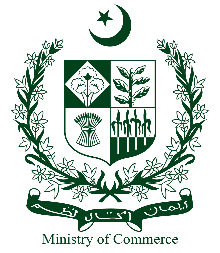 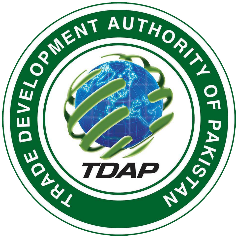 TRADE DEVELOPMENT AUTHORITY OF PAKISTANMINISTRY OF COMMERCEFTC Building, Block – A, Shahrah-e-Faisal, Karachi, PakistanTel: +92-21-99206487 – 90  |   UAN: 111-444-111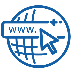 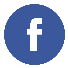 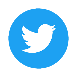       www.tdap.gov.pk                                       /tdapofficial/tdap_official 